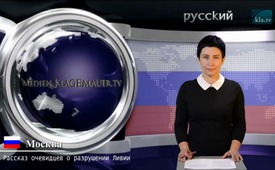 Рассказ очевидцев о разрушении Ливии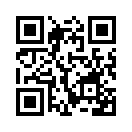 Убийство Муамара Каддафи 4 года назад и бомбёжка Ливии были неоднократно оправданы тем, что, якобы, Каддафи нарушал права человека. В Ливии активная чета предпринимателей Джеймс и Джоан Мориарти отрицают это категорически: ливийский народ имел свободу вероисповедания, женщинам не предписывалась специальная одежда, и они имели доступ к получению высококачественного образования; правительство заботилось о благосостоянии народа, который имел много льгот и мало налогов.Убийство Муамара Каддафи 4 года назад и бомбёжка Ливии были неоднократно оправданы тем, что, якобы, Каддафи нарушал права человека. В Ливии активная чета предпринимателей Джеймс и Джоан Мориарти отрицают это категорически: ливийский народ имел свободу вероисповедания, женщинам не предписывалась специальная одежда, и они имели доступ к получению высококачественного образования; правительство заботилось о благосостоянии народа, который имел много льгот и мало налогов. Ливию бомбили не только из-за сопротивления против АФРИКОМ и военного влияния США в Африке. Попытка создать независимые от американских банков африканские банки также не была основной причиной. Важнее всего то, что бомбардировка Ливии являлась краеугольным камнем для возникновения хаоса в Европе через вызванные потоки беженцев. До сегодняшнего дня от ведущих СМИ так и не было никаких извинений за их принципиально ложную информацию о Ливии и за умалчивание о военных зверствах, они также несут ответственность за хаос в Африке, Азии и Европе.от .hamИсточники:http://www.srf.ch/kultur/literatur/ein-gaddafi-roman-kritisiert-subtil-den-doppelzuengigen-westen
https://de.wikipedia.org/wiki/Muammar_al-Gaddafi
http://karfreitagsgrill-weckdienst.org/2014/02/11/die-gezielte-vernichtung-libyens-ein-augenzeugenbericht/
www.kla.tv/6603
www.kla.tv/6995Может быть вас тоже интересует:---Kla.TV – Другие новости ... свободные – независимые – без цензуры ...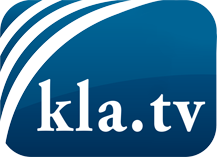 О чем СМИ не должны молчать ...Мало слышанное от народа, для народа...регулярные новости на www.kla.tv/ruОставайтесь с нами!Бесплатную рассылку новостей по электронной почте
Вы можете получить по ссылке www.kla.tv/abo-ruИнструкция по безопасности:Несогласные голоса, к сожалению, все снова подвергаются цензуре и подавлению. До тех пор, пока мы не будем сообщать в соответствии с интересами и идеологией системной прессы, мы всегда должны ожидать, что будут искать предлоги, чтобы заблокировать или навредить Kla.TV.Поэтому объединитесь сегодня в сеть независимо от интернета!
Нажмите здесь: www.kla.tv/vernetzung&lang=ruЛицензия:    Creative Commons License с указанием названия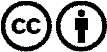 Распространение и переработка желательно с указанием названия! При этом материал не может быть представлен вне контекста. Учреждения, финансируемые за счет государственных средств, не могут пользоваться ими без консультации. Нарушения могут преследоваться по закону.